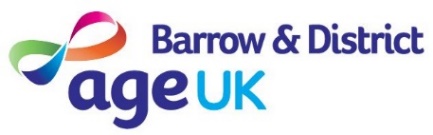 JOB DESCRIPTION & PERSON SPECIFICATIONAge UK Barrow and District – Core Workplace Values Job Title:Telephone Befriending VolunteerReporting to (Job Title):Volunteer & Services Coordinator Salary Voluntary/unpaid (Expenses paid)Hours Monday- Friday (Flexible)Contract TypeAge UK Barrow & District VolunteerBrief overview of the Position:We are looking for dedicated volunteers who can give their time to support older people who are at risk of social isolation. As a Telephone Befriender you will be part of a small group of dedicated volunteers who make calls to older people to help alleviate any isolation and loneliness they may be experiencing. This is a flexible role that gives you the opportunity to help people in a way that you are passionate about, talking to an older person by telephone, to engage them in conversation and to listen with interest.Skills and Experience:An ability to communicate clearly and sensitively with vulnerable adults and make conversation Able to share stories and experiences to lift a person’s spiritsAbility to remain calm and take a problem-solving approach to address challenges Have an interest in and show empathy with older peopleGood listening skills Be willing to find out about local services and how to support individuals to use themCan provide non-judgemental support and encouragement to people in difficult situations Able to respect confidentiality even in difficult situations.Honest, reliable, and committed  Accountabilities :Reporting to Volunteer Befriending CoordinatorProvide Telephone befriending calls clients who require the serviceFollow instructions given by Age UK staff Signposting enquirers to the appropriate service.Following Age UK Policies and proceduresFlexibility Clauses:The nature of this post will require flexibility to meet urgent needs as they arise, this may entail occasional weekend or evening work.Our core workplace valuesHow do we demonstrate these values in the workplace?EmpowermentWe value leaders and managers who can confidently and appropriately delegate to their teams and by doing so encourage fairness, responsibility and trust within their teams. We value honest and transparent leadership where team members can communicate openly and constructively for the benefit of our organisation.We value individuals who welcome the opportunity to be empowered by engaging in training, sharing their skills and in doing so taking responsibility for their contribution, performance and their own development. We value individuals who work for the benefit of the team, showing support, offering help, acting co-operatively and encouraging others to work together. CommitmentWe value those who show commitment by being positive about and supportive of the organisation, its vision, mission and ambitions; those who embrace change, are flexible and consistently deliver over and above expectations. We value team members who consistently adhere to the organisations processes and systems and support others to do so. We recognise the importance of maintaining a work/life balance and value those who recognise that commitment and a work/life balance are mutually compatible.  Equally we value our colleagues who support others to maintain this balance. InnovationWe value and reward those progressive team members who strive to improve the quality and efficiency of our work through being solution focused. We embrace new ideas, valuing and recognising individuals who contribute to generating and developing them for the benefit of the Charity and our customers. ResponsibilityWe value those who take responsibility and are accountable for their actions individually and within teams.  In turn we value leaders and managers who consistently encourage a culture of openness to enable their teams to take responsibility.  We value those who learn from their mistakes and share their learning with others; those who recognise their own responsibility for delivering our shared ambitions and their individual targets within these will thrive at Age UK Barrow and District.Age UK Barrow and District - Person Specification Essential Desirable Assessed by Assessed by Assessed by Assessed by Essential Desirable Application Form Assessment Centre PresentationInterviewVolunteer ( Telephone Befriending)Volunteer ( Telephone Befriending)Volunteer ( Telephone Befriending)Volunteer ( Telephone Befriending)Volunteer ( Telephone Befriending)Volunteer ( Telephone Befriending)Volunteer ( Telephone Befriending)A desire to working with older people in community settingsExperience of partnership working with volunteers and community groups and third sector organisationsSignposting and referring to internal services and external partner organisationsExperience of managing own workloadExperience working with protected characteristics groupsKnowledgeKnowledgeKnowledgeKnowledgeKnowledgeKnowledgeKnowledgeUnderstanding the principles of the link between social isolation and wellbeing for older people and the needs of older people (50+)Understanding how Telephone Befriending can support social isolation and wellbeing. SkillsSkillsSkillsSkillsSkillsSkillsSkillsGood communication skills and the ability to work with a wider range of peopleHave an interest in and show empathy with older peopleGood listening skills. Show a good understanding of confidentiality and why it is importantWork to high standards and act as an effective ambassador for Age UK Barrow and District.